　　　　　　　　　✔　 ※規約を読み、同意します。　　　　　　　　　✔　 ※会員条件（会員規約「３．会員条件」参照）を全て満たしています。緊急連絡先　　ご家族、ご近所等、できるだけ記入してください。　■持参による提出　　市役所　企画政策課　または　庄川支所市民福祉課へ　　　　　　　提出してください。　■郵送による提出　　〒939-1398　　　　　　　砺波市栄町７番３号　砺波市役所企画政策課　宛　　　　　　　ＴＥＬ ０７６３－３３－１３８８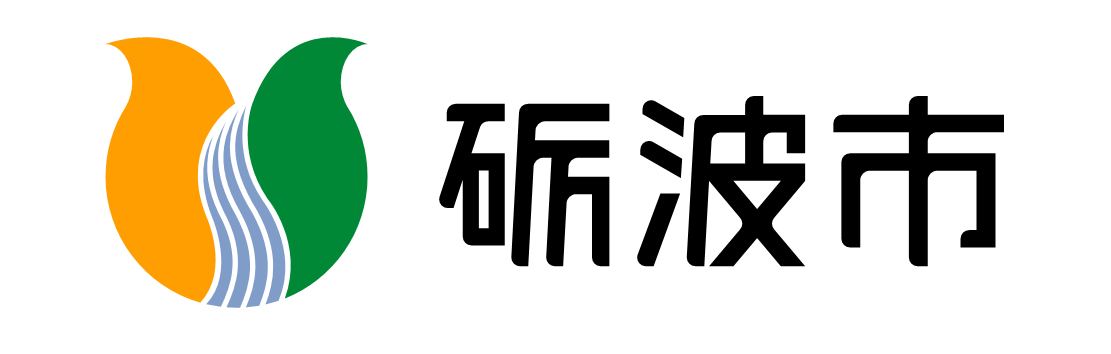 ※フリガナ※フリガナ※フリガナ※生年月日大・昭・平　年　　　月　　　日性別※年齢（満　　歳）※氏※名※名※生年月日大・昭・平　年　　　月　　　日性別※年齢（満　　歳）※郵便番号　　　　　　※住所〒　　　　－　　　　　　砺波市※郵便番号　　　　　　※住所〒　　　　－　　　　　　砺波市※郵便番号　　　　　　※住所〒　　　　－　　　　　　砺波市※郵便番号　　　　　　※住所〒　　　　－　　　　　　砺波市※郵便番号　　　　　　※住所〒　　　　－　　　　　　砺波市※郵便番号　　　　　　※住所〒　　　　－　　　　　　砺波市※地区：お住まいの地区に〇をつけてください。　　庄下　・　中野　・　油田　・　南般若　・　柳瀬　・　太田　・　　般若　・　東般若　・　栴檀野　・　栴檀山　・　東山見　・　青島　・　雄神　・　種田※地区：お住まいの地区に〇をつけてください。　　庄下　・　中野　・　油田　・　南般若　・　柳瀬　・　太田　・　　般若　・　東般若　・　栴檀野　・　栴檀山　・　東山見　・　青島　・　雄神　・　種田※地区：お住まいの地区に〇をつけてください。　　庄下　・　中野　・　油田　・　南般若　・　柳瀬　・　太田　・　　般若　・　東般若　・　栴檀野　・　栴檀山　・　東山見　・　青島　・　雄神　・　種田※地区：お住まいの地区に〇をつけてください。　　庄下　・　中野　・　油田　・　南般若　・　柳瀬　・　太田　・　　般若　・　東般若　・　栴檀野　・　栴檀山　・　東山見　・　青島　・　雄神　・　種田※地区：お住まいの地区に〇をつけてください。　　庄下　・　中野　・　油田　・　南般若　・　柳瀬　・　太田　・　　般若　・　東般若　・　栴檀野　・　栴檀山　・　東山見　・　青島　・　雄神　・　種田※地区：お住まいの地区に〇をつけてください。　　庄下　・　中野　・　油田　・　南般若　・　柳瀬　・　太田　・　　般若　・　東般若　・　栴檀野　・　栴檀山　・　東山見　・　青島　・　雄神　・　種田※電話番号（　　　　　）　　　　－　　　　　※電話番号（　　　　　）　　　　－　　　　　携帯電話番号　　　　外出時、ご持参いただくとご連絡がスムーズです。（　　　　　　）　　　　　　－　　　　　　　携帯電話番号　　　　外出時、ご持参いただくとご連絡がスムーズです。（　　　　　　）　　　　　　－　　　　　　　携帯電話番号　　　　外出時、ご持参いただくとご連絡がスムーズです。（　　　　　　）　　　　　　－　　　　　　　携帯電話番号　　　　外出時、ご持参いただくとご連絡がスムーズです。（　　　　　　）　　　　　　－　　　　　　　Ｅメールアドレス　　　　　　　　　　　　　　　　　　　　＠登録いただくと受付状況が自動送信され、大変便利です。予約確定メールは乗車予定日の前日７時より前に確定した場合は前日７時に、乗車予定日の７時以降に確定した場合は即時配信されます。Ｅメールアドレス　　　　　　　　　　　　　　　　　　　　＠登録いただくと受付状況が自動送信され、大変便利です。予約確定メールは乗車予定日の前日７時より前に確定した場合は前日７時に、乗車予定日の７時以降に確定した場合は即時配信されます。Ｅメールアドレス　　　　　　　　　　　　　　　　　　　　＠登録いただくと受付状況が自動送信され、大変便利です。予約確定メールは乗車予定日の前日７時より前に確定した場合は前日７時に、乗車予定日の７時以降に確定した場合は即時配信されます。Ｅメールアドレス　　　　　　　　　　　　　　　　　　　　＠登録いただくと受付状況が自動送信され、大変便利です。予約確定メールは乗車予定日の前日７時より前に確定した場合は前日７時に、乗車予定日の７時以降に確定した場合は即時配信されます。Ｅメールアドレス　　　　　　　　　　　　　　　　　　　　＠登録いただくと受付状況が自動送信され、大変便利です。予約確定メールは乗車予定日の前日７時より前に確定した場合は前日７時に、乗車予定日の７時以降に確定した場合は即時配信されます。Ｅメールアドレス　　　　　　　　　　　　　　　　　　　　＠登録いただくと受付状況が自動送信され、大変便利です。予約確定メールは乗車予定日の前日７時より前に確定した場合は前日７時に、乗車予定日の７時以降に確定した場合は即時配信されます。障がい者手帳をお持ちの方はチェックを入れてください。・・・✔　　手帳番号（　　　　　　　　　　　　　）※手帳のコピーを提出するか、申請時に手帳の確認をさせていただきます。障がい者手帳をお持ちの方はチェックを入れてください。・・・✔　　手帳番号（　　　　　　　　　　　　　）※手帳のコピーを提出するか、申請時に手帳の確認をさせていただきます。障がい者手帳をお持ちの方はチェックを入れてください。・・・✔　　手帳番号（　　　　　　　　　　　　　）※手帳のコピーを提出するか、申請時に手帳の確認をさせていただきます。障がい者手帳をお持ちの方はチェックを入れてください。・・・✔　　手帳番号（　　　　　　　　　　　　　）※手帳のコピーを提出するか、申請時に手帳の確認をさせていただきます。障がい者手帳をお持ちの方はチェックを入れてください。・・・✔　　手帳番号（　　　　　　　　　　　　　）※手帳のコピーを提出するか、申請時に手帳の確認をさせていただきます。障がい者手帳をお持ちの方はチェックを入れてください。・・・✔　　手帳番号（　　　　　　　　　　　　　）※手帳のコピーを提出するか、申請時に手帳の確認をさせていただきます。✔　中学生以下の会員登録です。レ点の場合は以下に署名が必要です。保護者　同意署名✔　中学生以下の会員登録です。レ点の場合は以下に署名が必要です。保護者　同意署名✔　中学生以下の会員登録です。レ点の場合は以下に署名が必要です。保護者　同意署名✔　中学生以下の会員登録です。レ点の場合は以下に署名が必要です。保護者　同意署名✔　中学生以下の会員登録です。レ点の場合は以下に署名が必要です。保護者　同意署名✔　中学生以下の会員登録です。レ点の場合は以下に署名が必要です。保護者　同意署名ご質問・伝えておきたいこと（例　乗り降りに時間がかかる　杖をついている　など）ご質問・伝えておきたいこと（例　乗り降りに時間がかかる　杖をついている　など）ご質問・伝えておきたいこと（例　乗り降りに時間がかかる　杖をついている　など）ご質問・伝えておきたいこと（例　乗り降りに時間がかかる　杖をついている　など）ご質問・伝えておきたいこと（例　乗り降りに時間がかかる　杖をついている　など）ご質問・伝えておきたいこと（例　乗り降りに時間がかかる　杖をついている　など）氏　名続柄携帯電話　（　　　　）　　　－